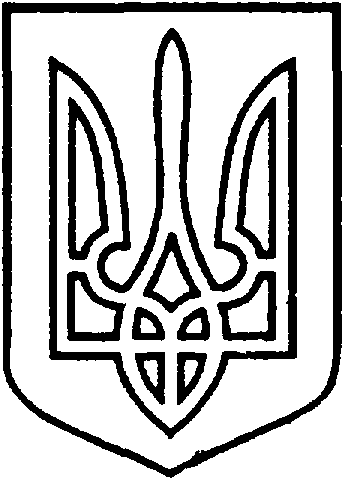 УКРАЇНАВІЙСЬКОВО-ЦИВІЛЬНА  АДМІНІСТРАЦІЯМІСТА  СЄВЄРОДОНЕЦЬК  ЛУГАНСЬКОЇ  ОБЛАСТІРОЗПОРЯДЖЕННЯКЕРІВНИКА ВІЙСЬКОВО-ЦИВІЛЬНОЇ  АДМІНІСТРАЦІЇЛуганська обл., м. Сєвєродонецьк,бульвар Дружби Народів, 32 «23» лютого 2021  року                                                              № 395Про надання згоди на відновлення меж земельної ділянки ТДВ «Сєвєродонецький завод будівельних конструкцій та матеріалів» для розташування інструментальної дільниціРозглянувши клопотання товариства з додатковою відповідальністю «Сєвєродонецький завод будівельних конструкцій та матеріалів» (вх. № 61387 від 07.10.2020) про надання згоди на відновлення меж земельної ділянки, яка знаходиться у постійному користуванні ТДВ «Сєвєродонецький завод будівельних конструкцій та матеріалів», до зміни організаційно-правової форми – ВАТ «Сєвєродонецький завод будівельних конструкцій та матеріалів» (Державний акт на право постійного користування землею ІІ-ЛГ № 004142 від 31.07.2001), відповідно до статей 25, 55 Закону України «Про землеустрій», керуючись пунктом 8 частини третьої статті 6, пунктом 27 частини першої статті 4 Закону України «Про військово-цивільні адміністрації»,ЗОБОВˊЯЗУЮ:1. Надати товариству з додатковою відповідальністю «Сєвєродонецький завод будівельних конструкцій та матеріалів» згоду на відновлення меж земельної ділянки, площею 0,1914 га, яка розташована за адресою: Луганська обл., м. Сєвєродонецьк, вулиця Пивоварова, 1Д, для розташування інструментальної дільниці.2. Товариству з додатковою відповідальністю «Сєвєродонецький завод будівельних конструкцій та матеріалів» надати технічну документацію із землеустрою щодо встановлення (відновлення) меж земельної ділянки в натурі (на місцевості) до військово-цивільної адміністрації міста Сєвєродонецьк Луганської області для її погодження.3. Дане  розпорядження  підлягає оприлюдненню.4. Контроль за виконанням цього розпорядження покласти на заступника керівника військово-цивільної адміністрації міста Сєвєродонецьк  Луганської області Олега Кузьмінова.		Керівник військово-цивільної адміністрації         	                         Олександр СТРЮК